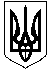 УКРАЇНАХАРКІВСЬКА ОБЛАСТЬЗАЧЕПИЛІВСЬКИЙ РАЙОНЗАЧЕПИЛІВСЬКА СЕЛИЩНА РАДАР О З П О Р Я Д Ж Е Н Н Явід 26 травня 2021 року                                                                         № 39-ОДПро скликання Х позачерговоїсесії VIІІ скликання      Скликаю позачергову Х сесію VIІІ скликання 31.05.2021 року о 14.00 годині в адмінбудівлі селищної ради (вул.Центральна,56, смт.Зачепилівка) з порядком денним:  1. Про затвердження порядку денного Х позачергової сесії VІIІ скликання від 30.05.2021 року.2 Про внесення змін до рішення сесії Зачепилівської селищної ради від 24.12.2020 року «Про селищний бюджет на 2021 рік».3. Про внесення змін до Програми соціально-економічного розвитку Зачепилівської селищної ради Красноградського району Харківської області на 2021 рік.4 Земельні питання .                5. Різне. Селищний голова                                                                 Олена ПЕТРЕНКО